TITLE (TIMES NEW ROMAN, 12, BOLD)First Author1, Second Author2 (font Times New Roman, 10)1(Author Affiliations)Email id) 2(Authors Affiliations)Email id)-----------------------------------------------------------------------------------------------------------ABSTRACT: (TIMES NEW ROMAN, 12, BOLD, ITALIC)Xxxxxxxxxxxxxxxxxxxxxxxxxxxxxxxxxxxxxxxxxxxxxxxxxxxxxxxxxxxxxxxxxxxxxxxxxxxxxxxxxxxxxxxxxxxxxxxxxxxxxxxxx (Times New Roman,12, Italic)Keywords: robot, welding, modeling, stock, world, Europe (Times New Roman Bold, 12, Italic)-----------------------------------------------------------------------------------------------------------------------1. INTRODUCTION  (TIMES NEW ROMAN, BOLD)     Xxxxxxxxxxxxxxxxxxxxxxxxxxxxxxxxxxxxxxxxxxxxxxxxxxxxxxxxxxxxxxxxxxxxxxxxxxxxxxxxxxxxxxxxxxxxxxxxxxxxxxxxxxxxxxxxxxxxxxxxxxxxxxxxxxxxxxxxxxxxxxxxxxxxxxxxxxxxxxxxxxxxxxxxxxxxxxxxxxxxxxxxx (Times New Roman, 12)2. LITERATURE OVERVIEW (TIMES NEW ROMAN, 12, BOLD)Xxxxxxxxxxxxxxxxxxxxxxxxxxxxxxxxxxxxxxxxxxxxxxxxxxxxxxxxxxxxxxxxxxxxxxxxxxxxxxxxxxxxxxxxxxxxxxxxxxxxxxxxxxxxxxxxxxxxxxxxxxxxxxxxxxxxxxxxxxxxxxxxxxxxxxxxxxxxxxxxxxxxxxxxxxxxxxxxxxxxxxxxxxxxxxxxxxxxxxxxxxxxxxxxxxxxxxxxxxxxxxxxxxxxxxxxxxxxxxxxxxxxxxxxxxxx (Times New Roman,12)3. METHODOLOGY OF THE RESEARCH (TIMES NEW ROMAN, 12, BOLD)XxxxxxxxxxxxxxxxxxxxxxxxxxxxxxxxxxxxxxxxxxxxxxxxxxxxxxxxxxxxxxxxxxxxxxxxxxxxxxxxxxxxxxxxxxxxxxxxxxxxxxxxxxxxxxxxxxxxxxXxxxxxxxxxxxxxxxxxxxxxxxxxxxxxxxxxxxxxxxxxxxxxxxxxxxxxxxxxxxxxxxxxxxxxxxxxxxxxxxxxxxxxxxxxxxxxxxxxxxxxxxxxxxxxxxxxxxxxxxxxxxxxxxxxxxxxxxxxxxxxxxxxxxxxxxxxxxxxxxxxxxxxxxxxxxxxxxxxxxxxxxxxxxxxxxxxxxxxxxxxxxxxxxxxxxxxxxxxxxxxxxxxxxxxxxxxxx (10 pt, font Times New Roman)4. RESULTS AND DISCUSSIONS (TIMES NEW ROMAN, 12, BOLD)Xxxxxxxxxxxxxxxxxxxxxxxxxxxxxxxxxxxxxxxxxxxxxxxxxxxxxxxxxxxxxxxxxxxxxxxxxxxxxxxxxxxxxxxxxxxxxxxxxxxxxxxxxxxxxxxxxxxxxxxxxxxxxxxxxxxxxxxxxxxxxxxxxxxxxxxxxxxxxxxxxxxxxxxxxxxxxxxxxxxxxxxxxxxxxxxxxxxxxxxxxxxxxxxxxxxxxxxxxxxxxxxxxxxxxxxxxxxxxxxxxxxxxxxxxxxxxxxxxxxxxxx  (Times New Roman, 12)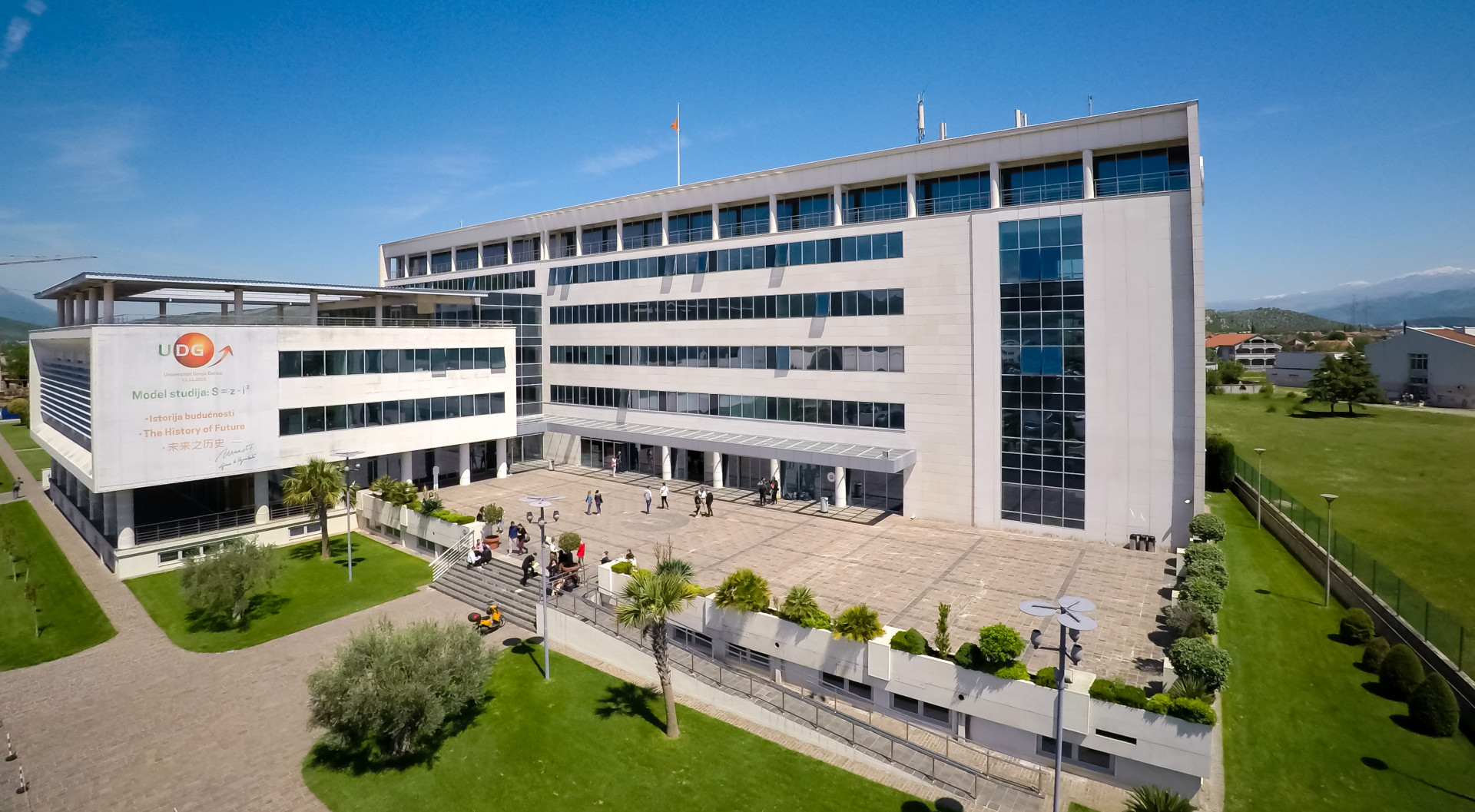 Photo/Figure 1. Xxxxxxx xxxxxxx (Times New Roman, 10)Table 1. Xxxxxxxxxxxxx xxxxxxxxxxx  (10 pt, font Times New Roman)5. RESEARCH LIMITATIONS (TIMES NEW ROMAN, 12, BOLD)Xxxxxxxxxxxxxxxxxxxxxxxxxxxxxxxxxxxxxxxxxxxxxxxxxxxxxxxxxxxxxxxxxxxxxxxxxxxxxxxxxxxxxxxxxxxxxxxxxxxxxxxxxxxxxxxxxxxxxxxxxxxxxxxxxxxxxxxxxxxxxxxxxxxxxxxxxxxxxxxxxxxxxxxxxxxxxxxxxxxxxxxxxxxxxxxxxxxxxxxxxxxxxxxxxxxxxxxxxxxxxxxxxxxxxxxxxxxxxxxxxxxxxxxxxxxxxxxxxxxxxxx  (Times New Roman, 12)6.  CONCLUSION (TIMES NEW ROMAN, 12, BOLD)Xxxxxxxxxxxxxxxxxxxxxxxxxxxxxxxxxxxxxxxxxxxxxxxxxxxxxxxxxxxxxxxxxxxxxxxxxxxxxxxxxxxxxxxxxxxxxxxxxxxxxxxxxxxxxxx (Times New Roman,12)4. REFERENCES (TIMES NEW ROMAN, 12, BOLD)Mitchell, J.A. and Thomson, M. (2017) A guide to citation.3rd edn. London: London PublishingsTroy B.N. (2015) ‘Harvard citation rules’ in Williams, S.T. (ed.) A guide to citation rules. New York: NY Publishers, pp. 34-89.William, S.T. (eds.) (2015) Referencing: a guide to citation rules. New York: My PublisherCORRESPONDANCE:**photo and data for each author and co-authorXxxxxxxxxXxxxxxxxxXxxxxxxxxxxto 5to 20to 1005 – 10020 – 200100 - 500-200 – 500500 - 5000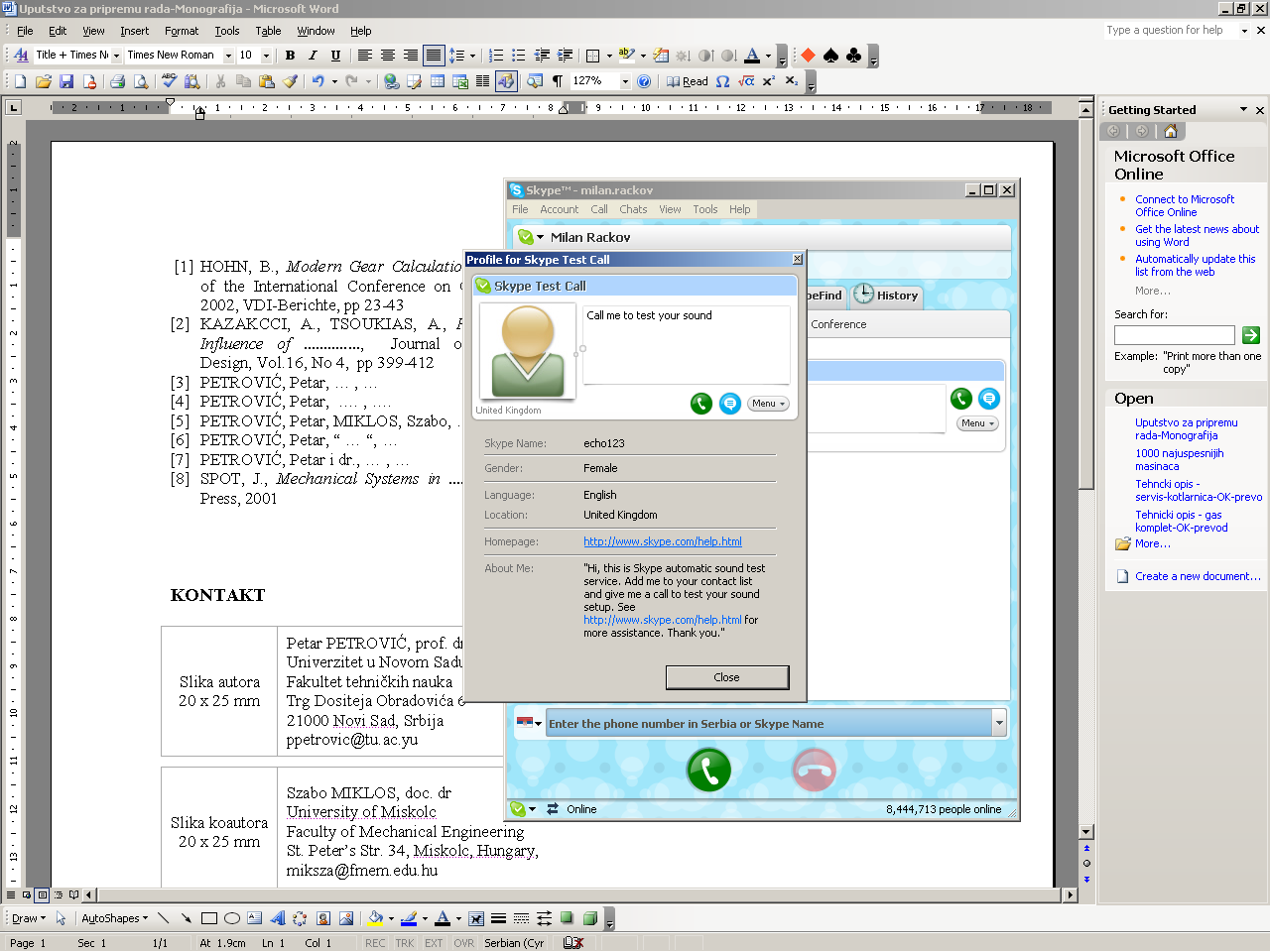 Author Name Department, University Name,City, StateE-mail:Author’sand coauthors’photo(20x25 mm)Marko Marković, Ass. prof. University of Donja GoricaFaculty of ArtsOktoih 181000 Podgorica, MontenegroE-mail: marko.markovic@udg.edu.me